                                    Государственное  учреждение образования «Будаговский учебно-педагогический комплекс детский сад- средняя школа»Экскурсия «Природа и Я»1 класс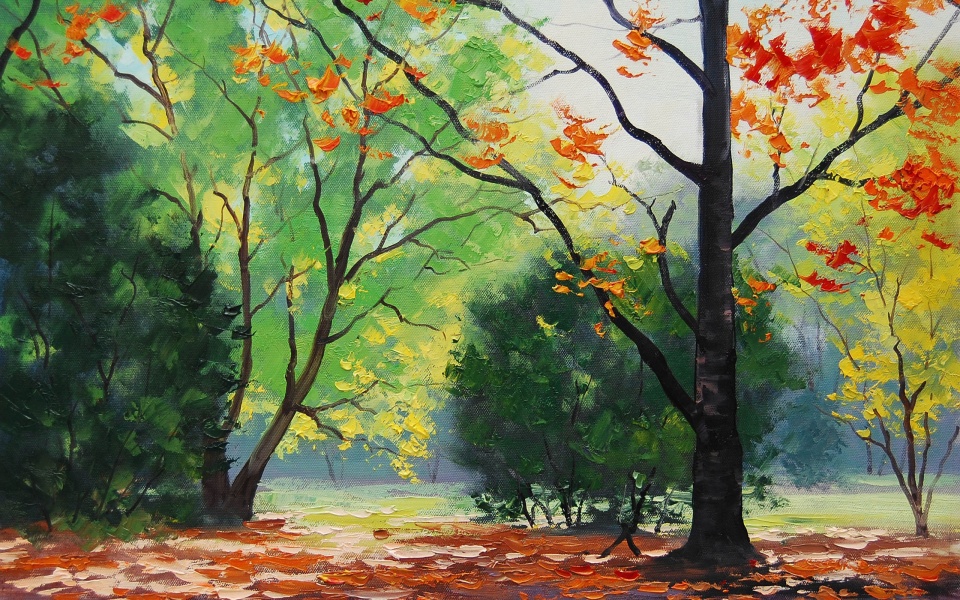 Провела: Потапова И.С.Цели внеклассного мероприятия:образовательные: изучение учащимися природы; выявление устойчивой взаимосвязи, существующей в окружающей среде, формирование представлений детей о состоянии растений осенью; учить отличать виды деревьев; знакомство с правилами поведения в природе.воспитательные: через наблюдение за окружающими объектами природы школьного парка,содействовать воспитанию любви ко всему живому; пробуждение желания изучать природу, защищать ее.развивающие:развивать наблюдательность, познавательный интерес.Место проведения: школьный двор.Ход мероприятияОрг. момент.Построение парами.Знакомство с правилами поведения во время экскурсии.Эмоциональный настрой.1.Учитель читает отрывок из стихотворения Н.Рыленкова.Здесь мало увидеть,Здесь нужно всмотреться,Чтоб ясной любовьюНаполнилось сердце.О чем говорят эти прекрасные поэтические строки?Для чего я прочла вам их?Мне очень хочется пожелать, ребята, чтобы на экскурсии по нашему школьному двору вы увидели много красивого, интересного, что раньше и не замечали в природе!III.Сообщение цели экскурсииIV. Целеполагание.-Мы пройдем с вами по нашему школьному парку, который создали для вас ученики и педагоги нашей школы.-Вам предстоит узнать о природе нашего пришкольного участка.-Выясним, какие связи существуют в природе?-Вспомним, как необходимо себя вести в природе.-А что такое природа?-Какая бывает природа? Загадка.Желтеет сень кудрявая дубов,И красен круглый лист осины;Умолкли птиц живые голоса,Безмолвен лес, беззвучны голоса!Когда это бывает? (Осенью)V. Движение по маршруту.1.Остановка: « Руку дружбы -природе».-Отгадайте загадку:-Есть у ребят надежный друг,Зеленый друг, хороший .Он им протянет сотни рукИ тысячи ладошек.-Почему лес назван другом?-К какому объекту природы он относится?-Найдем в нашем школьном парке эти объекты живой природы.-Какие деревья здесь произрастают?-Какую роль играют они на территории школьного двора?-Важны ли они для всей окружающей природы? Объясните,чем?-Как мы можем сохранить их в нашем парке?-Обратите внимание на то, что растения здесь, как и в лесу, тоже располагаются ярусами. Как вы это можете объяснить?-Какие растения привлекли ваше внимание? Расскажите.Стихотворение Е.ТрутневойСтало вдруг светлее вдвое,Парк, как в солнечных лучах,Это платье золотое У берёзы на плечах.-Какого цвета листья на берёзе?Листья на берёзе желтеют и падают. Давайте с вами покружимся как берёзовые листочки.Дети подходят к клёну. Рассматривают форму и цвет листьев.-Почему листья разного цвета?Подвижная игра «Раз,два,три-к клёну( берёзе, рябине) беги!-Что бы вы предложили для их охраны природы?2.Остановка: «Мы- дозорные природы».(На веточке березы дети находят волшебный свиток. Он содержит правила поведения в природе.)-Ребята, посмотрите, природа оставила нам на березке письмо. -Интересно узнать, что там написано?-Здравствуйте, дети и взрослые!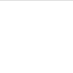 Я очень рада видеть вас в нашем школьном парке! Наверное, вас заворожила его красота? Смотрите и наслаждайтесь! Но помните:Ребенок и взрослый-друг, защитник и дозорный природы!Нельзя ломать деревья, кустарники, вытаптывать траву!Не срывай цветов, которые взрастила сама природа, лучше -любуйся ими!Не убивай жаб и лягушек, живущих на кочках в низине школьного двора!Береги муравейники. Видишь, вон там у осинки они построили свой домик, надеясь на ваше благоразумие! Муравьи- защитники нашего парка! 3.Остановка: «Пернатое племя в нашем дворе».-Ребята, как вы думаете, чьи это жилища?-Кто приготовил эти искусственные гнездовья для птиц?-Какие птицы еще, кроме скворцов, поселились здесь?-Что вы заметили особенного в жизни птиц? Понаблюдайте.-Какую пользу приносят они нашему парку, пришкольному участку?-Можете ли вы утверждать, что в природе птицы и растения взаимосвязаны? Докажите.-Какие это связи?-Кто из вас участвовал в изготовлении птичьих домиков?-Что еще по охране пернатых вы в силах сделать?4. Остановка: «А у нас во дворе есть красавицы ели!»-Чем это деревце отлично от других?-Как оно называется?-Какое значение она имеет для природы?-Воздух вблизи хвойных деревьев особенно чист, так как хвоей выделяются фитонциды- особые летучие вещества, которые способны убивать болезнетворные микробы.5. Остановка: « Все на свете друг другу нужны».-Почему эта остановка имеет такое название?-Пройдя по школьному двору, докажите, что все на свете друг другу нужны.VI. Итог экскурсии.-Настало время возвращаться в класс.-Что новое узнали во время экскурсии? Дети собирают букеты из осенних листьев для уроков трудового обучения.